AGENDAEdison State College – Charlotte CampusLearning Resources Center	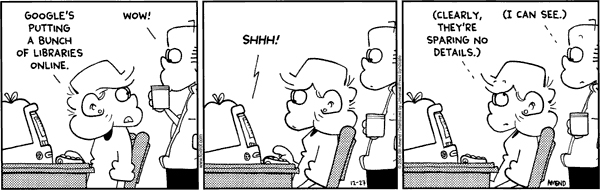 August 25, 200910:00 AM – 11:00 AMAttendees:	LRC StaffLocation:	LRC OfficePlease bring:	Agenda and pen10:00 AM – 10:05 AMWelcomePhenessa Jones10:05 AM – 10:20 AMLRC QualityLRC ScheduleLRC Organizational StructureNew email format for Weekly Status ReportsFoundations of Excellence – What is our part? - http://www.fyfoundations.org/ All10:20 AM – 10:40 AMOperationsConcernsWork study studentsECHSMonthly thematic display (i.e. September – U.S. Constitution (9/17/1787) Month, National Hispanic Heritage Month)Area Updates – Reference, Circulation, Office Management, and AudiovisualAll10:40 AM – 10:50 AMCampus/LRC UpdatesChanges in District LibrariesICT Literacy Plan: http://vplrc.blogspot.com Library Closed on September 7th for Labor DayPhenessa Jones10:50 AM – 11:00 AMWrap – upOpen DiscussionQ & AAll